DÁRKYDalší inspirací pro Vás v čase vánočním je neméně zajímavá, protože se jedná o drobné dárečky pro maminku, babičku, kamarády či paní učitelku/učitele. Zvolili jsme tato témata: Ozdobné prostíraní na příboryStromeček z klacíkůOzdobná svíčka Voňavý sáček pro radostOzdobné prostíráníPomůcky: budete potřebovat filcový materiál v jakékoliv barvy, postačí čtverec 15 na 20 cm (např. 4 obdélníky), nůžky, bílý papír na šablonu. (Filcových obdélníků budete potřebovat tolik, kolik prostírání budete chtít darovat.) Předpokládám, že by šlo prostírání udělat i z jiného materiálu, ale filc mohu doporučit. Postup: Připravíme si nejdříve šablonu z bílého kancelářského papíru. Filcový obdélník si přehneme na půl a podle velikosti této půlky také vytvoříme šablonu například stromku.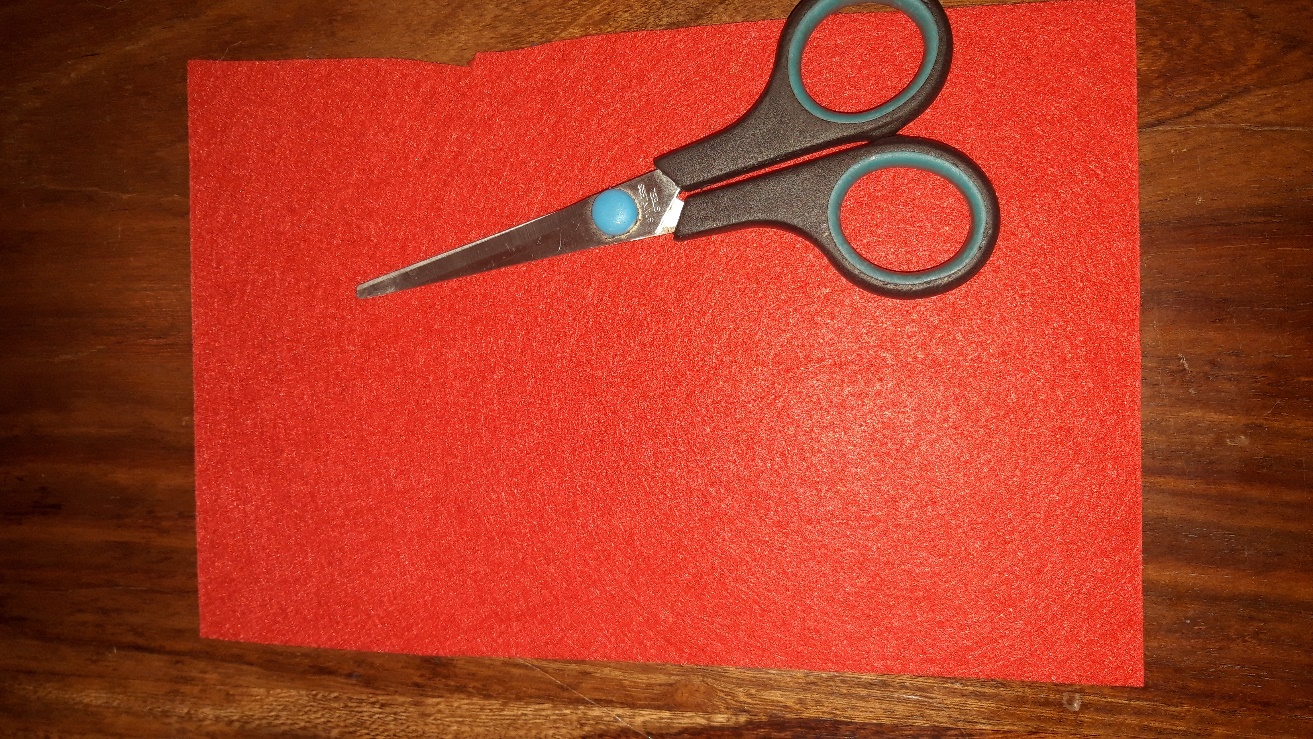 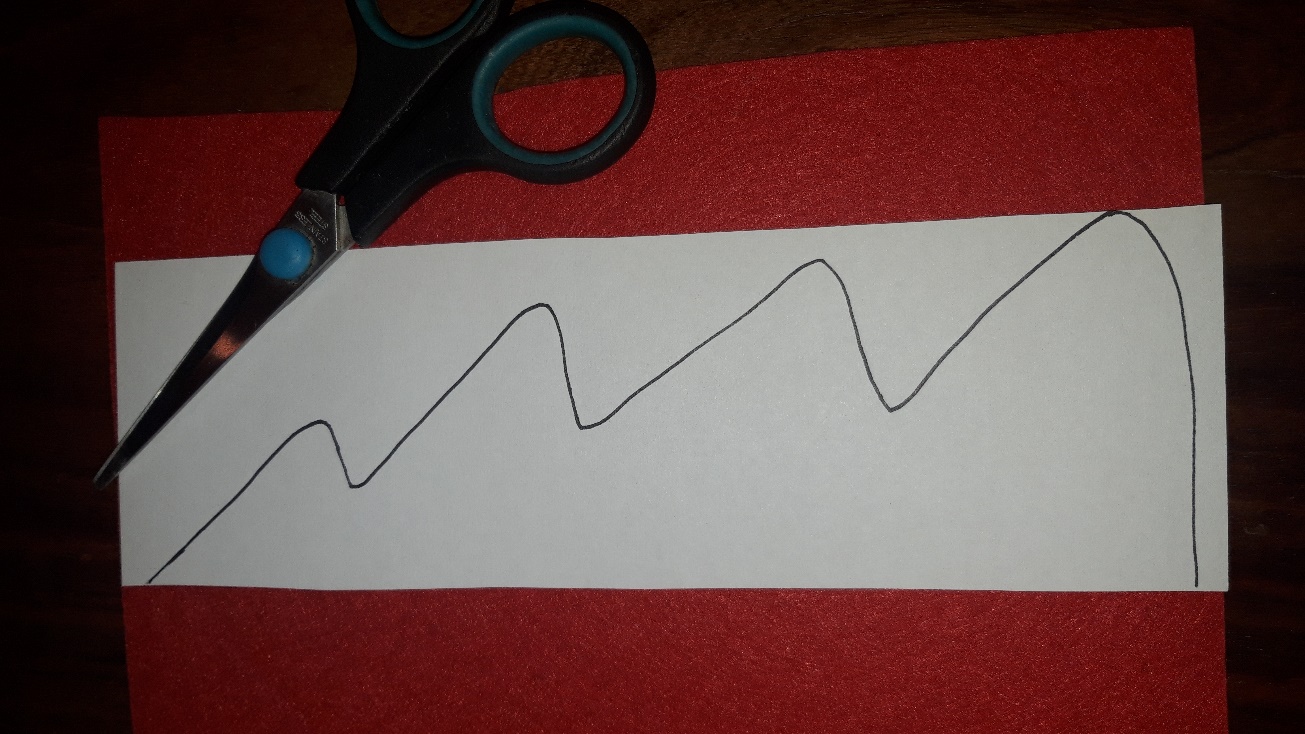 Přiložíme šablonu a vystřihneme přehnutý filc tak, abychom mohli po dostříhání filc rozložit do požadovaného tvaru.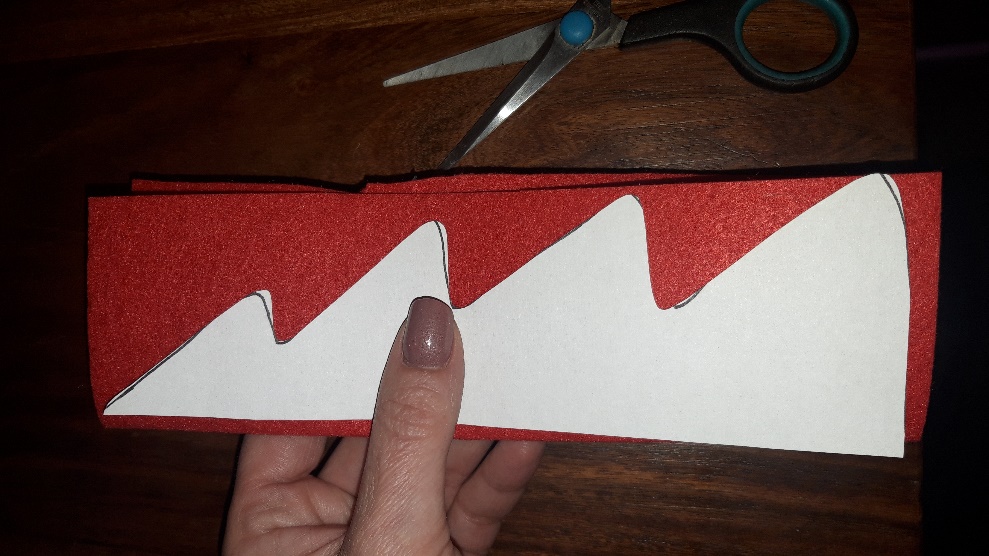 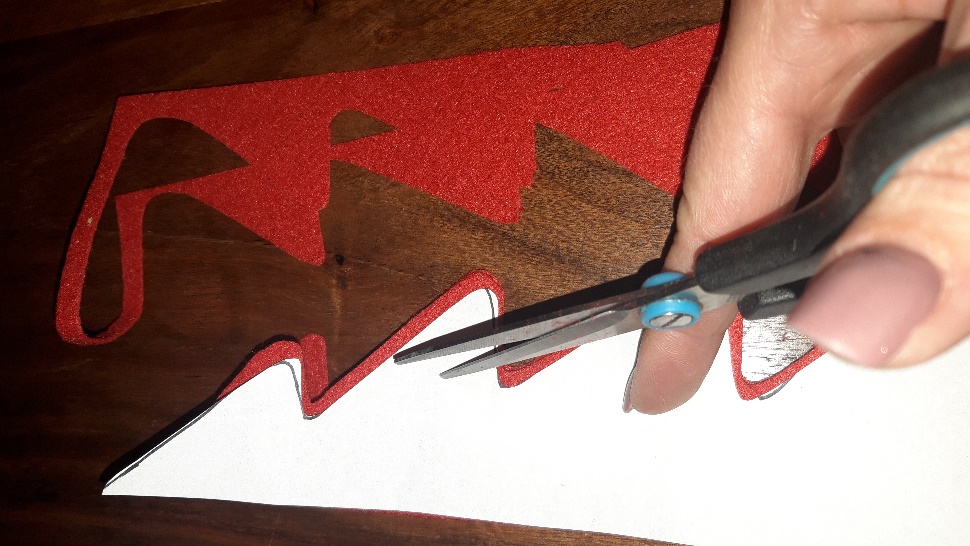 Když máme vystřiženo, prostřihneme u nejnižšího výběžku stromu pásek opět v ohybu filcu a totéž zopakujeme u 2 výstupku add. Obrázek níže.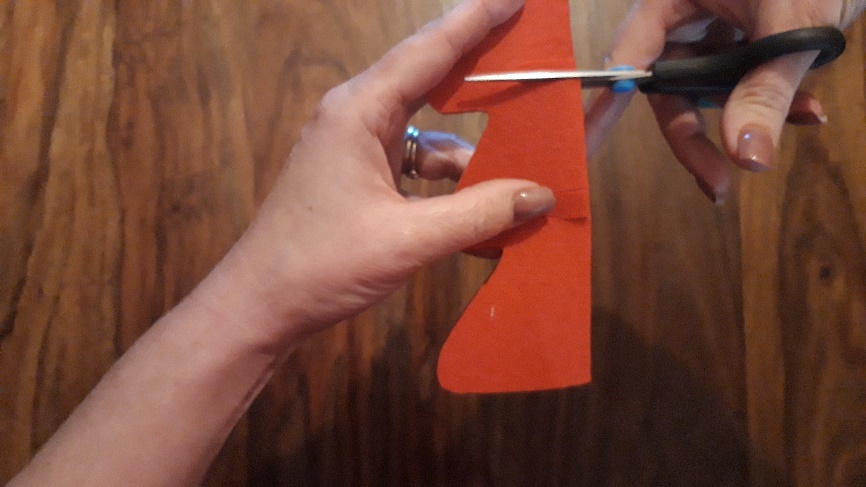 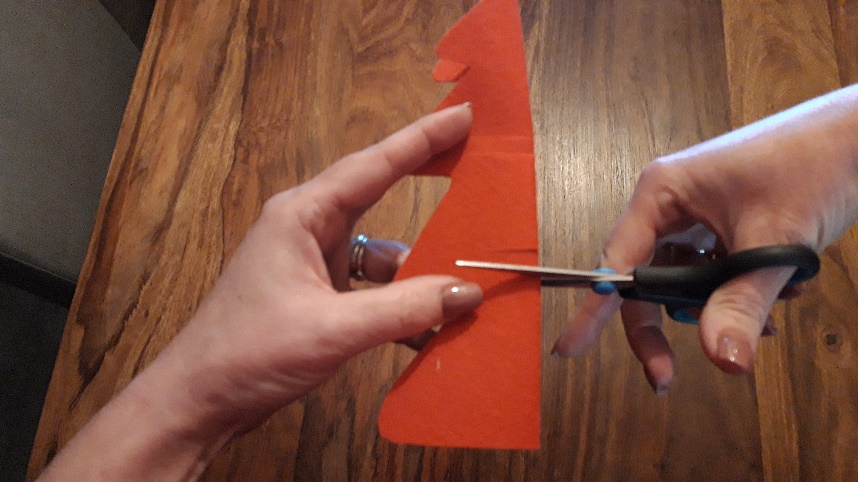 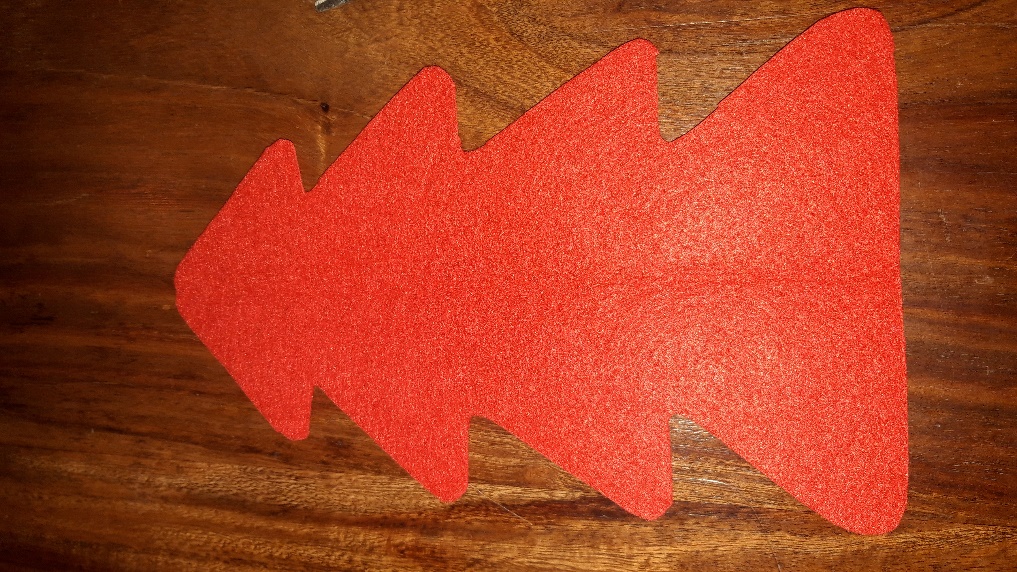 Poté, do vytvořených průstřihů naaranžujte příbor a prostřete nevšední vánoční tabuli.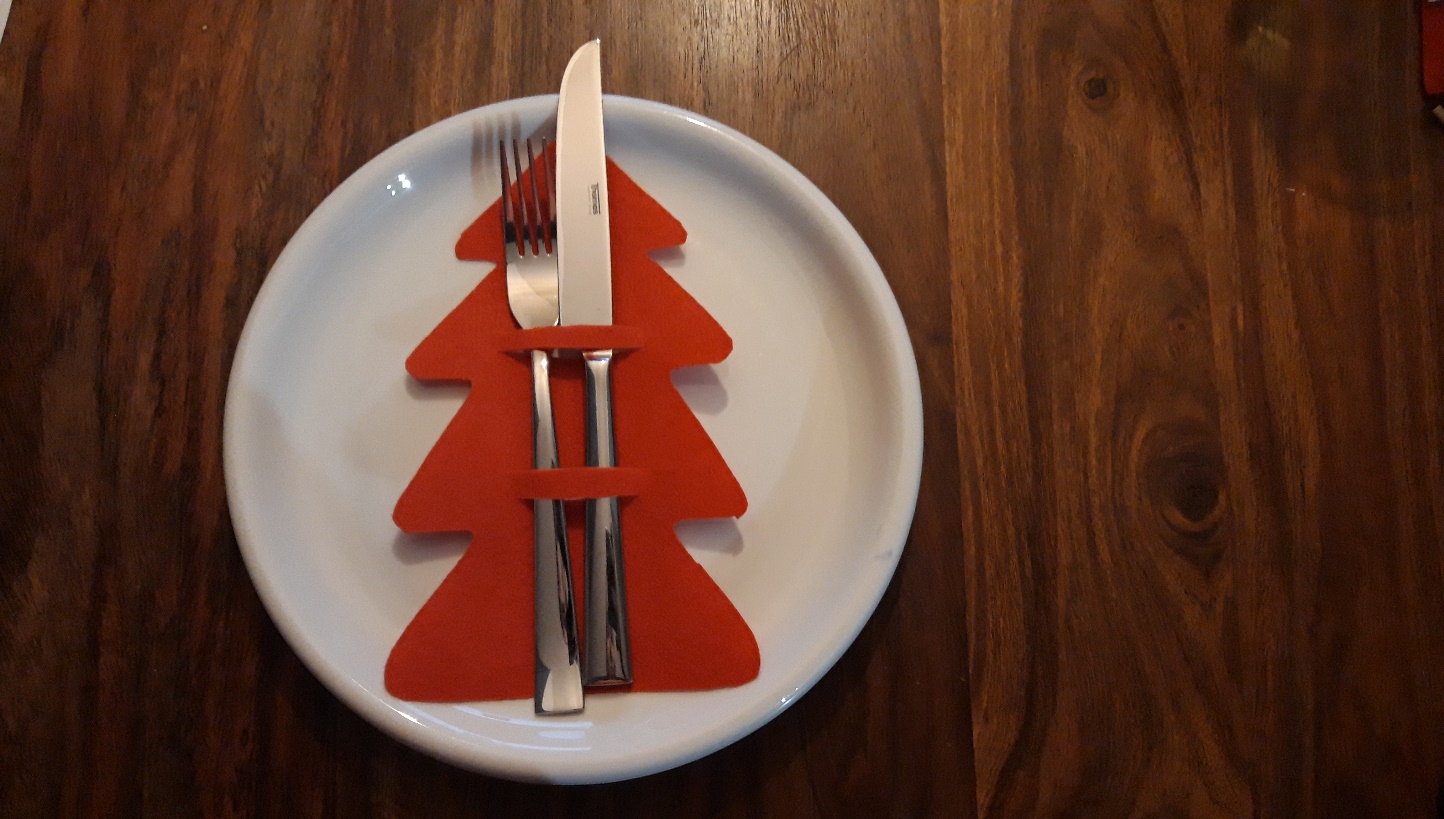 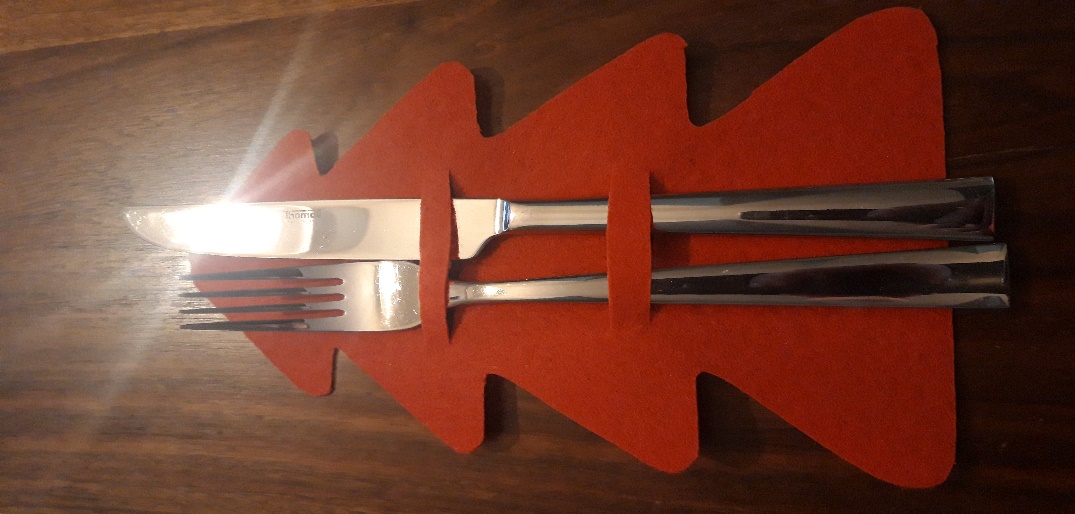 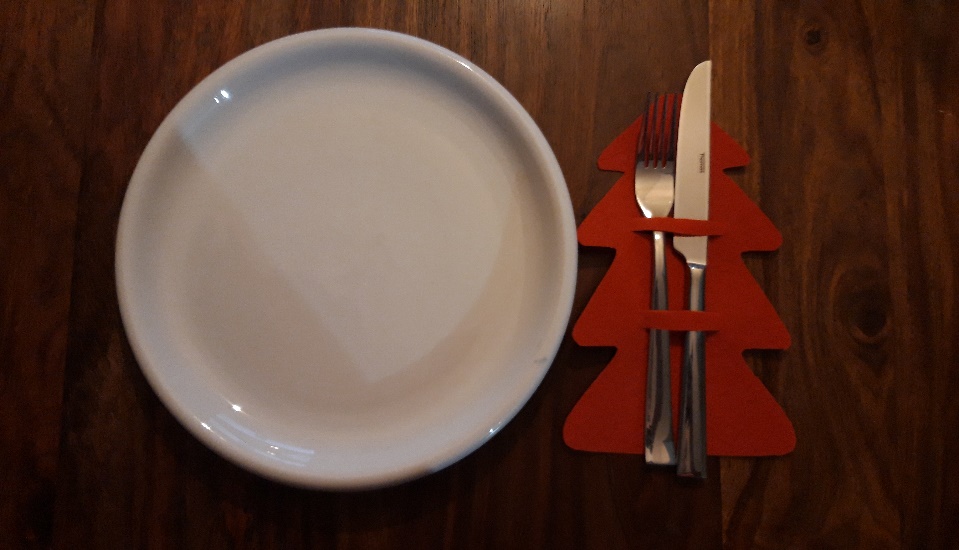 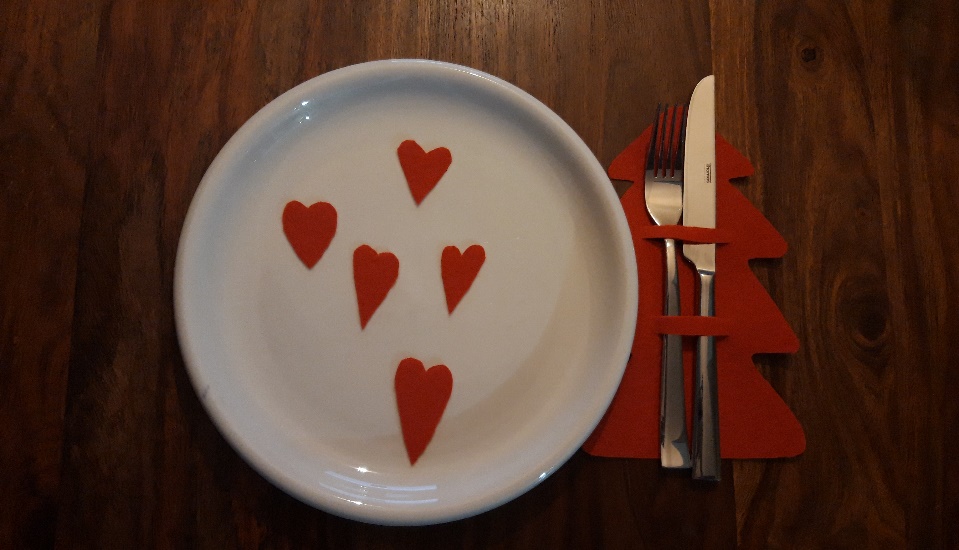  Jistě tato prostírání udělají všem radost.Stromeček z klacíkůPomůcky: klacíky (například bříza, dekorační předměty – hvězdičky, kuličky, papírová srdíčka, skořice…., mašlička, tavná pistole s náplní, razidlo na srdíčka, květináč jako stojánek pro stromek (já jsem použila dřevěné kolečko z břízy), mašličku na dozdobení .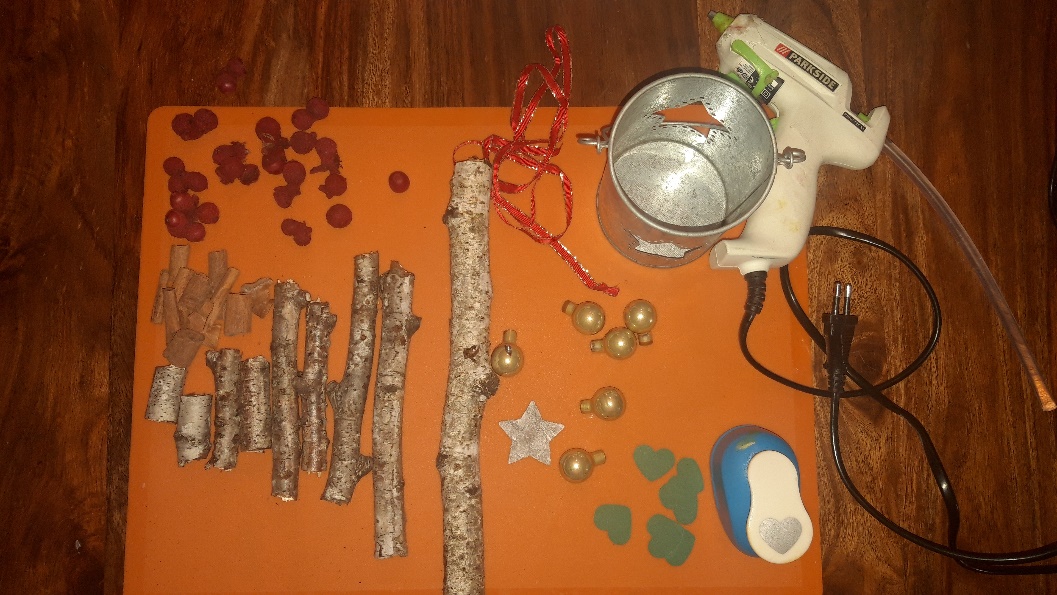 Postup: Klacíky je potřeba nařezat tak, aby výsledný tvar kopíroval tvar vánočního stromečku. Nejdelší část pak položíte na stůl a potom postupně pomocí tavné pistole přilepujte jednotlivé kousky od nejmenšího do největšího. 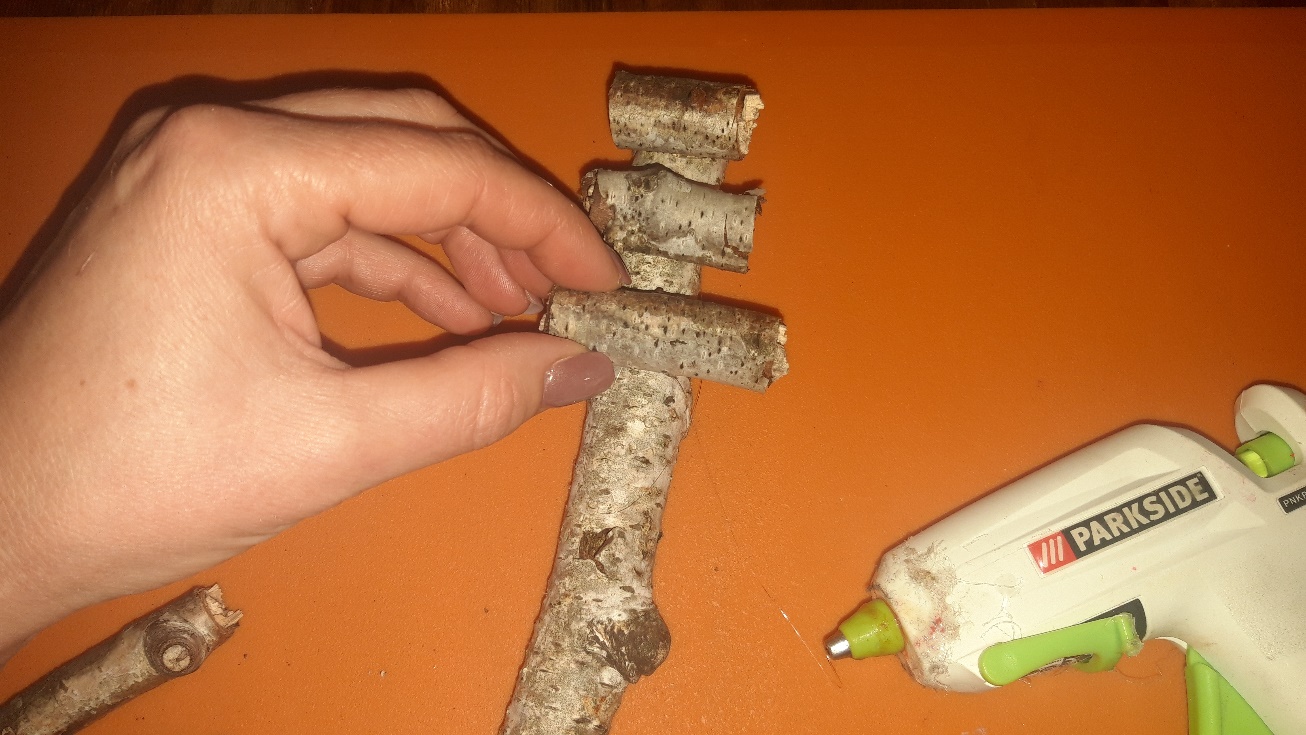 Když máme dolepenou korunu stromu, připevníme ho celý buď do květináče (opět tavnou pistolí), nebo jako já na kolečko ze dřeva.Poté stromek nazdobíme dekoracemi, co jsme si připravili a přilepíme je tavnou pistolí. 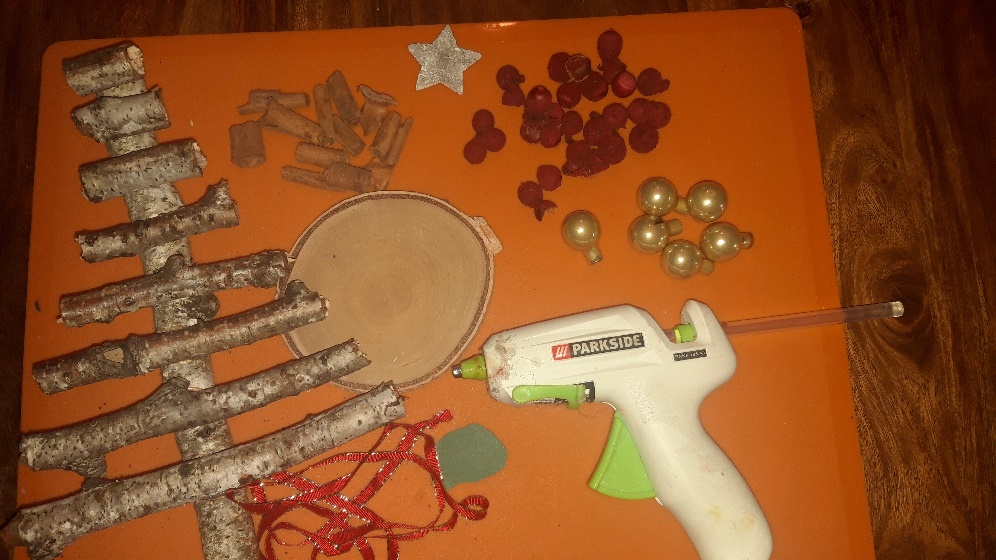 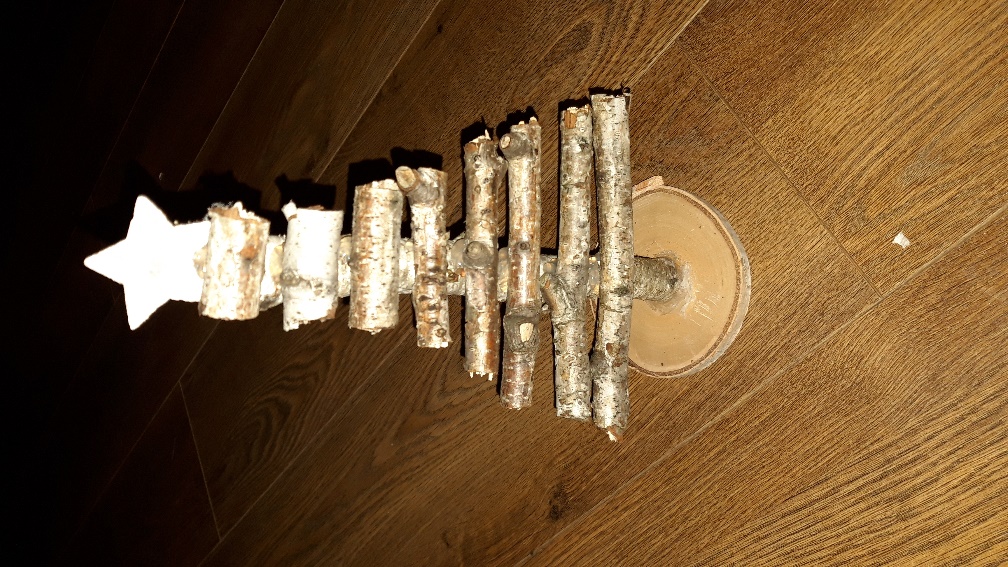 Když vše dolepíme přivážeme na kmen mašličku a máme hotovo. 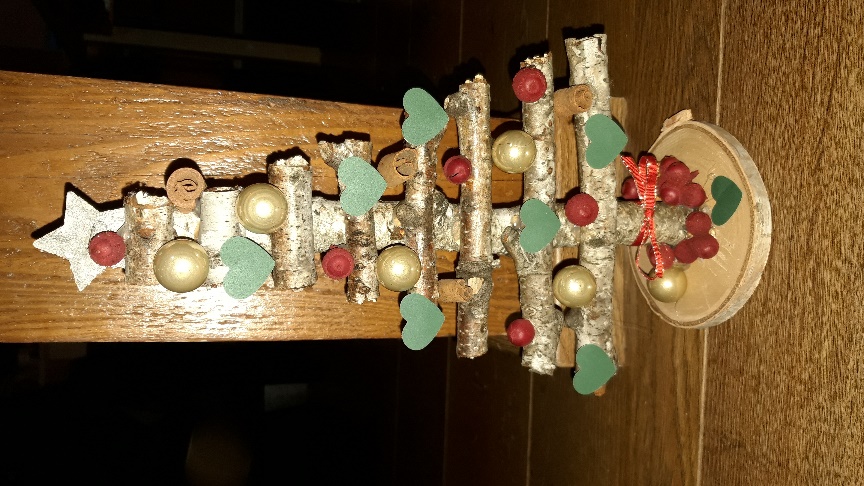 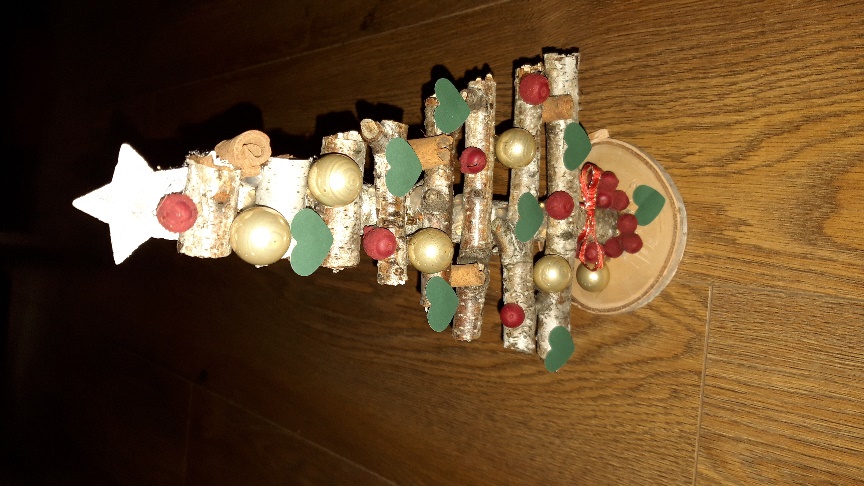 Ozdobná svíčkaPomůcky: jednobarevná svíčka, skořice celá, přírodní provázek, stužku, nůžky, proužek papíru který obejme celou svíčku, tavnou pistoli s náplní, tácek nebo mističku pod svíčku. 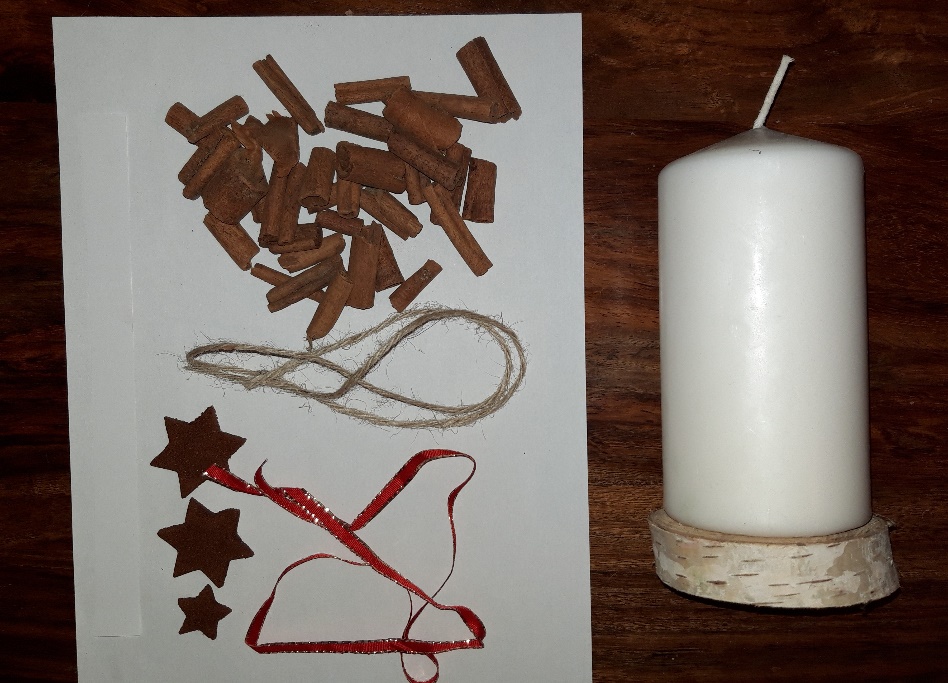 Postup: Nejdříve si vezmeme pásek papíru. Na něj pomocí tavné pistole nalepíme skořici tak, aby ve spodní části byly v jedné rovině. Naopak horní část by může být nerovná. 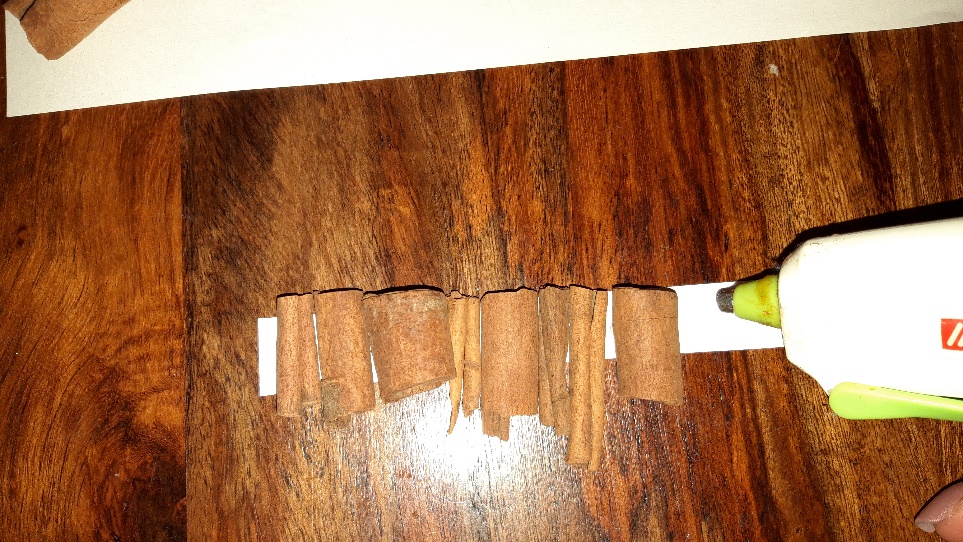 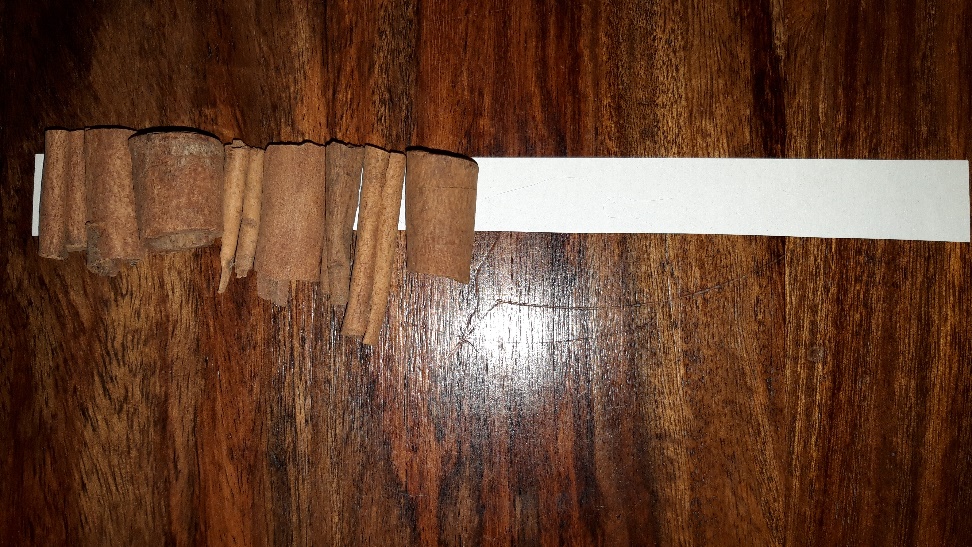 Pásek se skořicí poté nalepíme po obvodu svíčky v její dolní části. 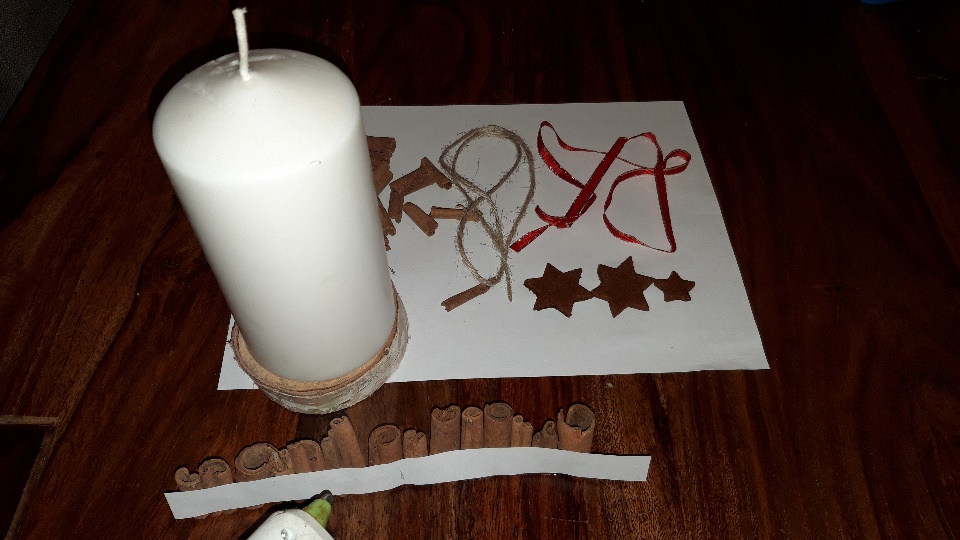 Svíčku pak můžeme ještě dozdobit například skořicovými hvězdičkami (recept na ně naleznete v následující inspiraci „voňavý sáček“) a provázkem či mašličkou. Jako stojánek jsem zvolila dřevěné kolečko z břízy. 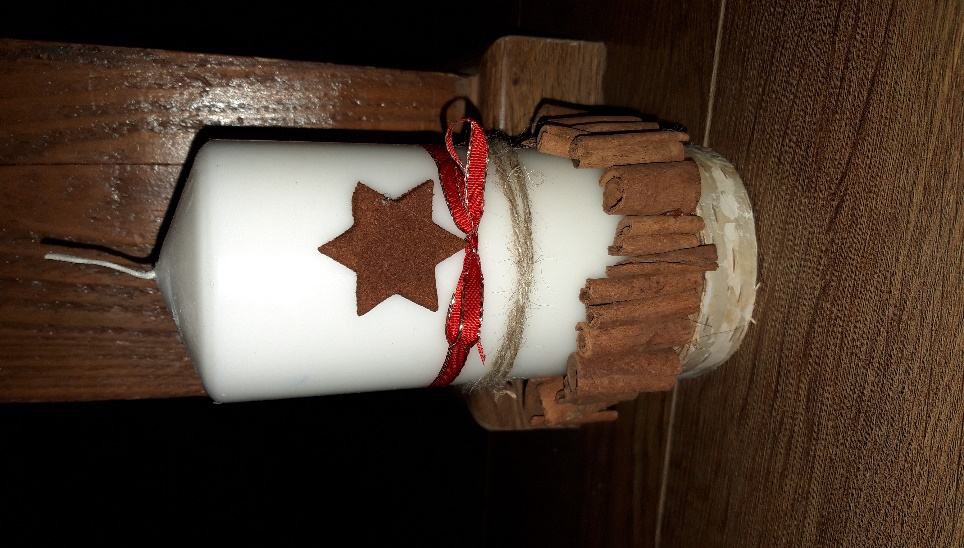 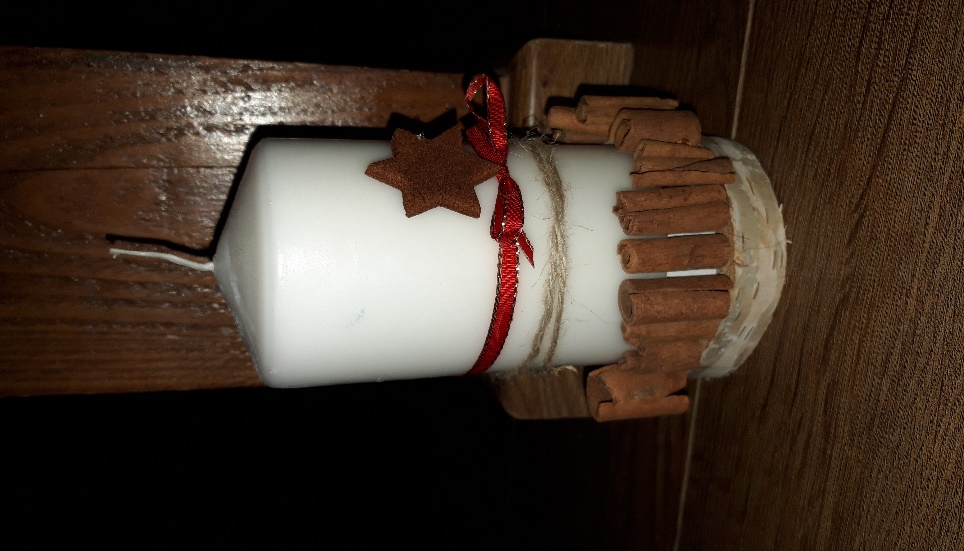 Pozn.: svíčku si můžete ozdobit podle vlastního vkusu, přiznám se že já osobně dávám přednost jednoduchosti. Voňavý sáček pro radostPomůcky: celofánový sáček, stužku či přírodní provázek, korálky, skořicové ozdoby (recept níže), usušená pomerančová kůra, hřebíček, šišky, vlašské oříšky, kousky kůry například z břízy….prostě cokoli vás napadne.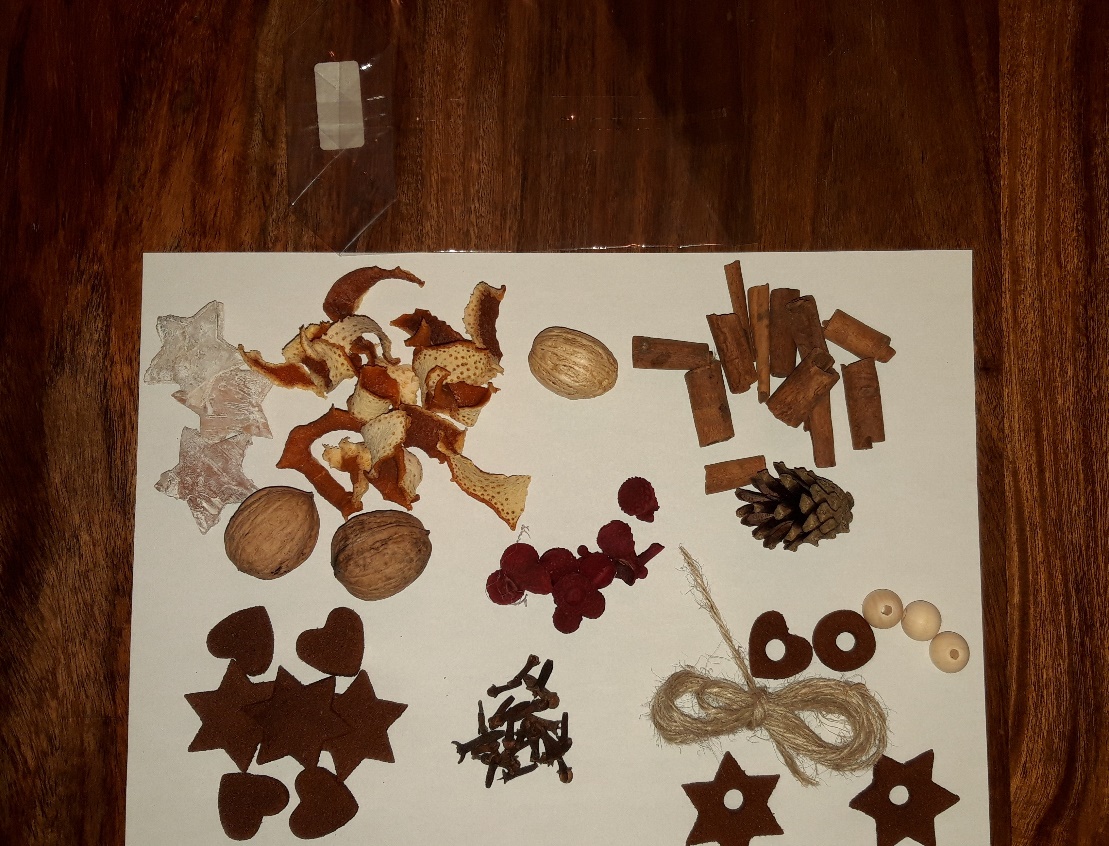  Recept na ozdoby ze skořice a jablečné přesnídávky: Ingredience: jedna přesnídávka jablečná, 4-5 sáčků mleté skořicePřesnídávku vylejte do misky a postupně do ní zapracujte jeden sáček skořice po druhém. Hmotu musíte hníst, dokud vám nevznikne modelovací hmota, která nelepí, ale zároveň je dostatečně plastická. Hmotu rozválejte na silikonové podložce – na ní se nelepí (pokud nemáte, lze válet i mezi dvěma pečícími papíry).  Placka by měla být silná asi 5 mm. Z placky pomocí klasických vykrajovátek vykrájíte různé tvary. Do některých můžete udělat dírky na zavěšení. Použít je můžete například jako vánoční ozdoby. Když máme hotovo, tvary přeneseme na plech s pečícím papírem a necháme při cca 50stupních schnout v troubě, dokud nejsou ozdoby tvrdé. 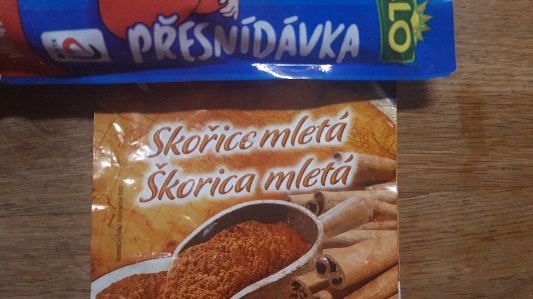 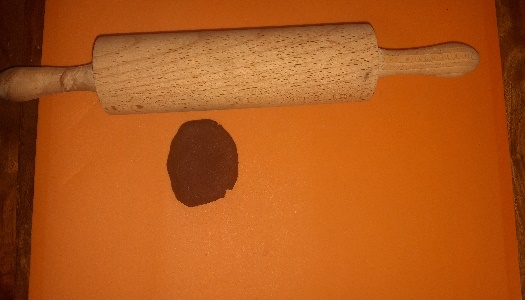 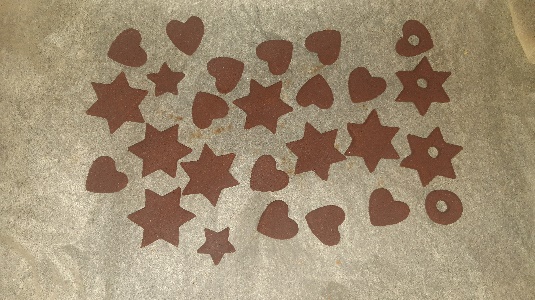 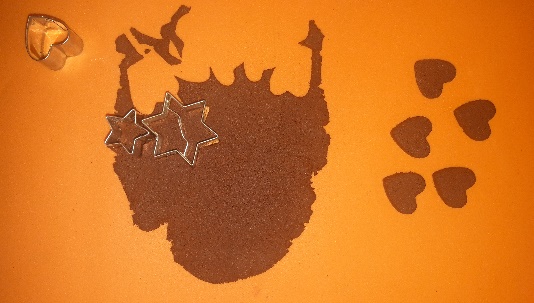 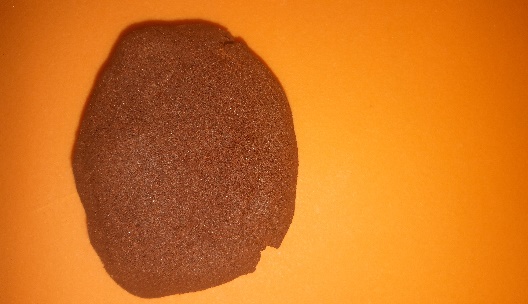 Postup: tentokrát to je velmi jednoduché, hlavně aby to vonělo krásně vánočně. smícháme všechny připravené suroviny do misky 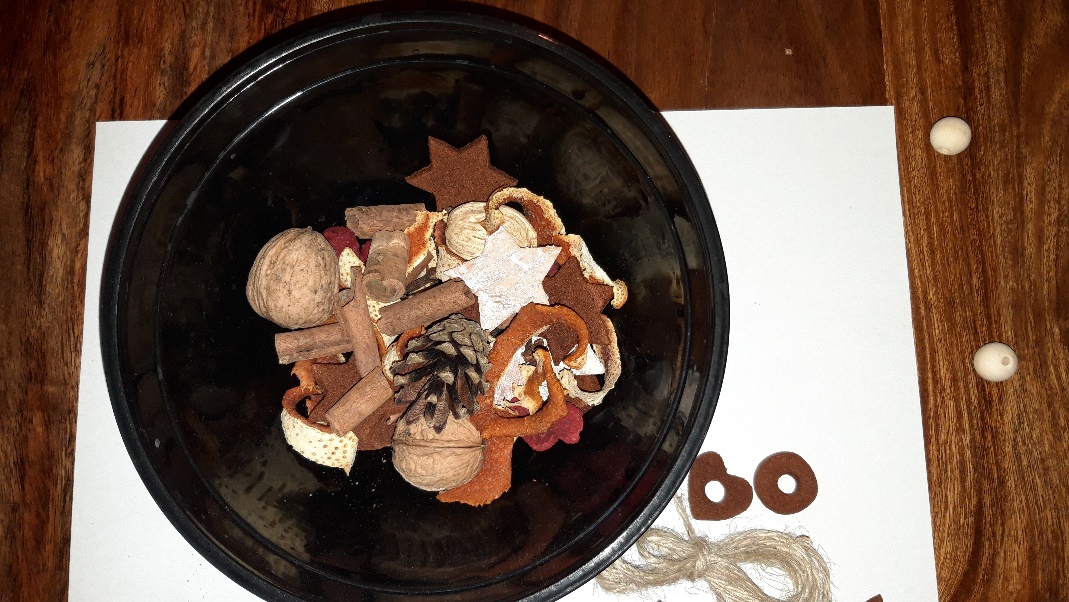 Připravíme si celofánový sáček a připravenou směs do něj nasypeme. Sáček zavážeme jutovým provázkem. Smyčku uděláme dvojitou, abychom mohli volné konce u mašle ozdobit korálky a skořicovými ozdobami , ve kterých jsme si udělali dírku. 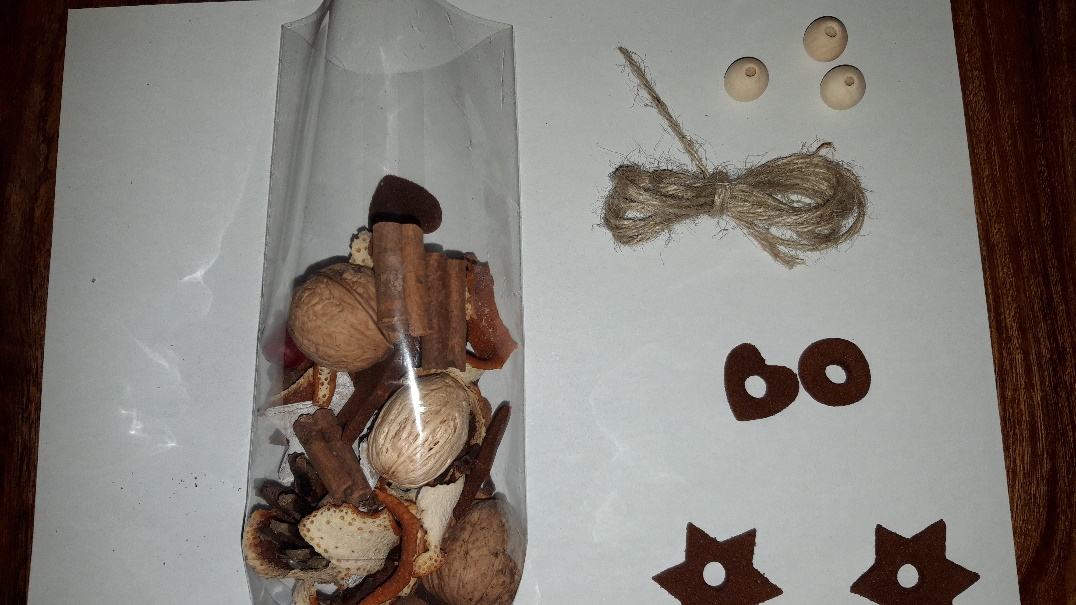 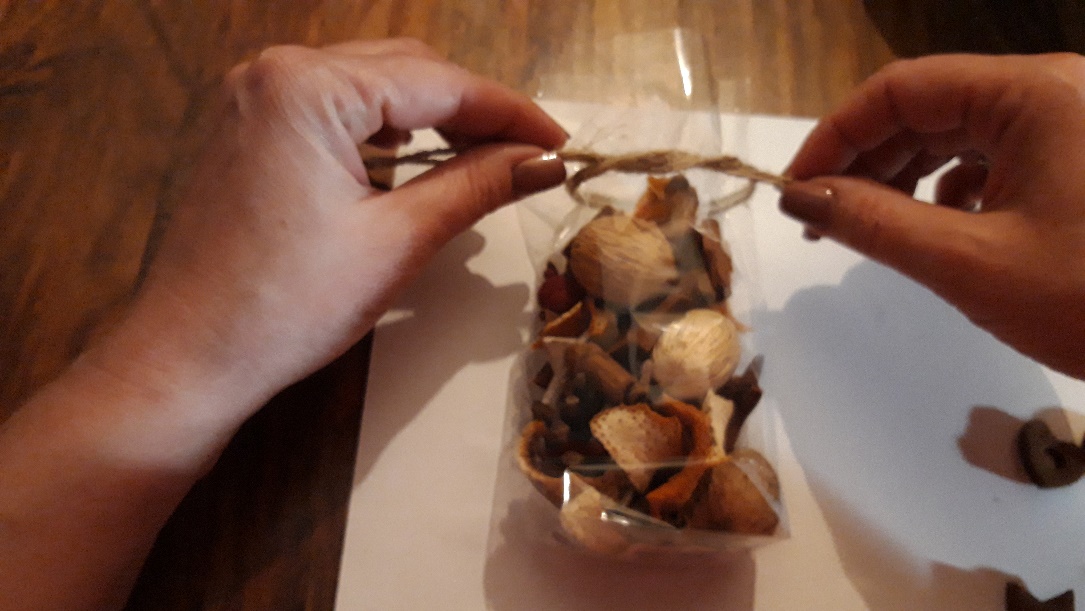 Hotovo!!!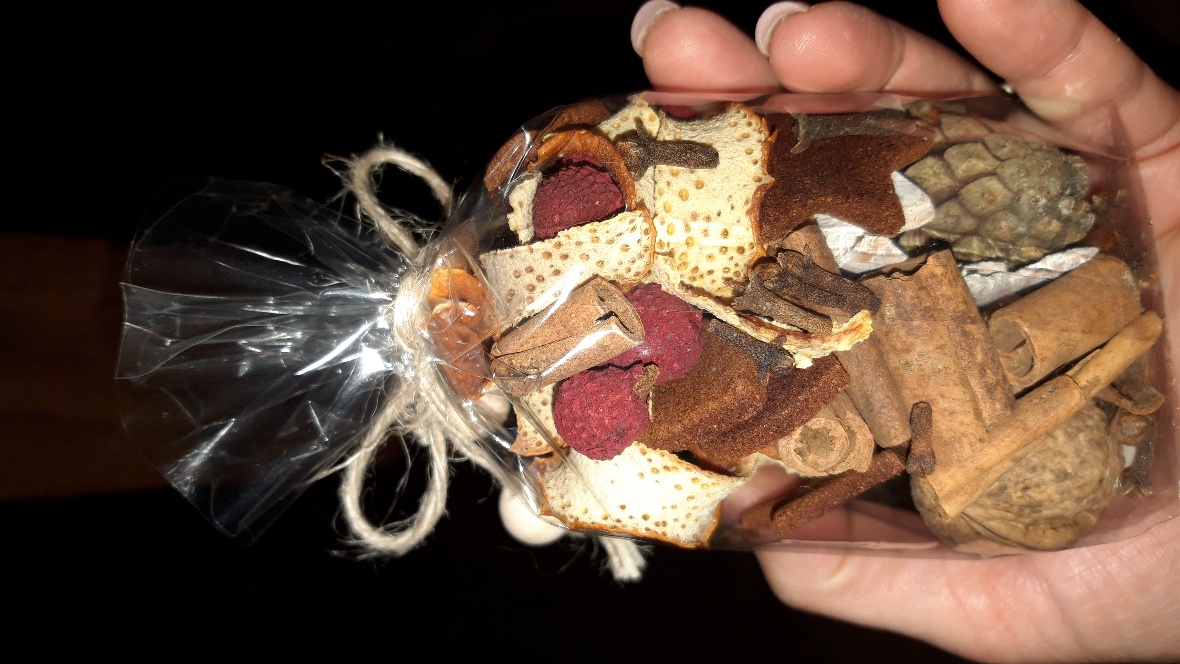 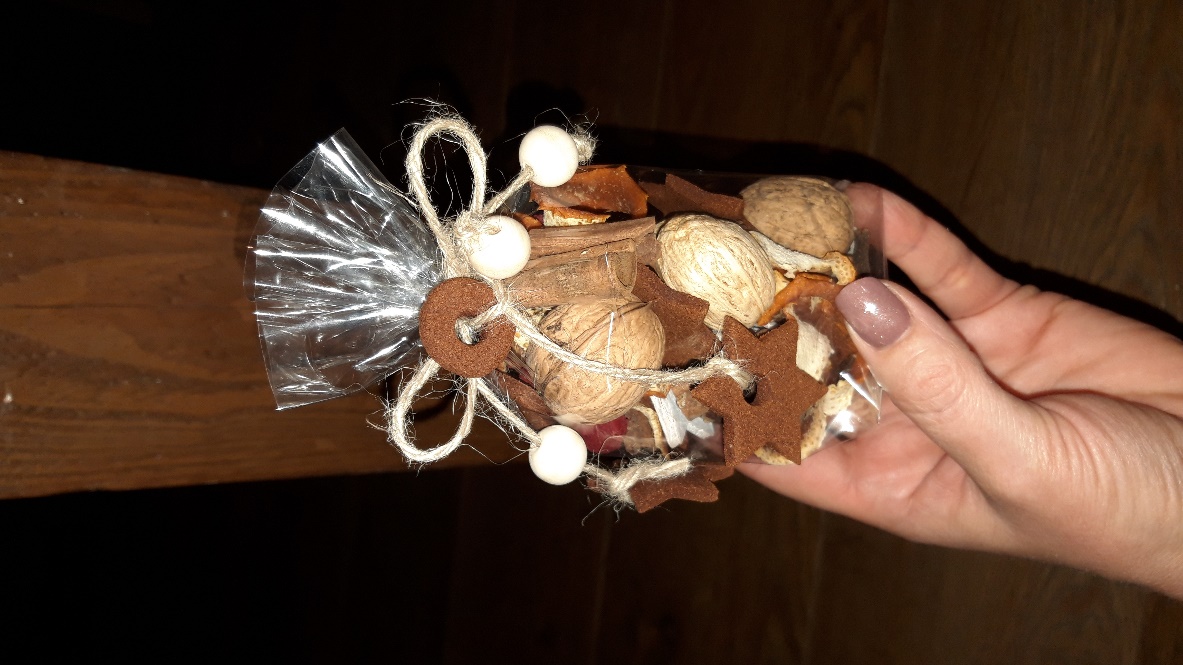 PROSÍM POKUD VYTVOŘÍTE NĚKTERÝ Z TĚCHTO NÁMĚTŮ  ZAŠLETE MI FOTOGRAFII a zpětnou vazbu  NA EMAIL:  czechmanova@ddmkralupy.cz